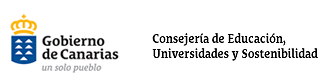 I.E.S. Roque Amagro is a state High School of Education located in the Canary Islands (Gáldar, Gran Canaria, Spain) that offers recognized qualifications in tertiary level (Higher-grade Vocational Courses) in the speciality of Computing. We also offer General Compulsory Secondary and Post-compulsory Education as well as Middle-grade vocational courses in different branches  or specialities such as Computing, Business and Management and Electronics.We are looking for an Erasmus student who will give our pupils the possibility to meet people from all around the world, getting to know other cultures, and helping them be more open-minded. In return, Erasmus student will be offered the chance to learn about local traditions and to get to know Canarian people, who are well known for being  friendly and easy going and the possibilitiy to improve and practice Spanish in context.As a school, we are extremely proud of being very highly regarded as an effective approach school, where every child develops a positive attitude towards learning, diversity and cooperation.Our main aim is to achieve the following:A natural classroom learning environmentStudents involved in their own learningThe use of assesment to inform planning and teachingPositive relationships and interactionsAn increasing emphasis in learning skills (English)The increase use of information communication technologies (ICT) tools for teaching and learning Students are also given every opportunity to act responsibly in leadership roles such as mediation programs, environmentally friendship team, programs of permanent learning, family project “First approaching our centre” and participation in the Solidarity Schools Networks.Fernando Tocino Viedma		(IES Roque Amagro -English Departament)IES. Roque AmagroC/ José Sosa, s/n- El Roque, Gáldar, Gran Canaria, 35460Islas Canarias- SpainTlf: 928 55 12 07, 928 55 07 44, Fax: 928 89 58 77I.E. S. ROQUE AMAGROIES. Roque AmagroC/ José Sosa, s/n- El Roque, Gáldar, Gran Canaria, 35460Islas Canarias- SpainTlf: 928 55 12 07, 928 55 07 44, Fax: 928 89 58 77Sosa, s/n , 35460 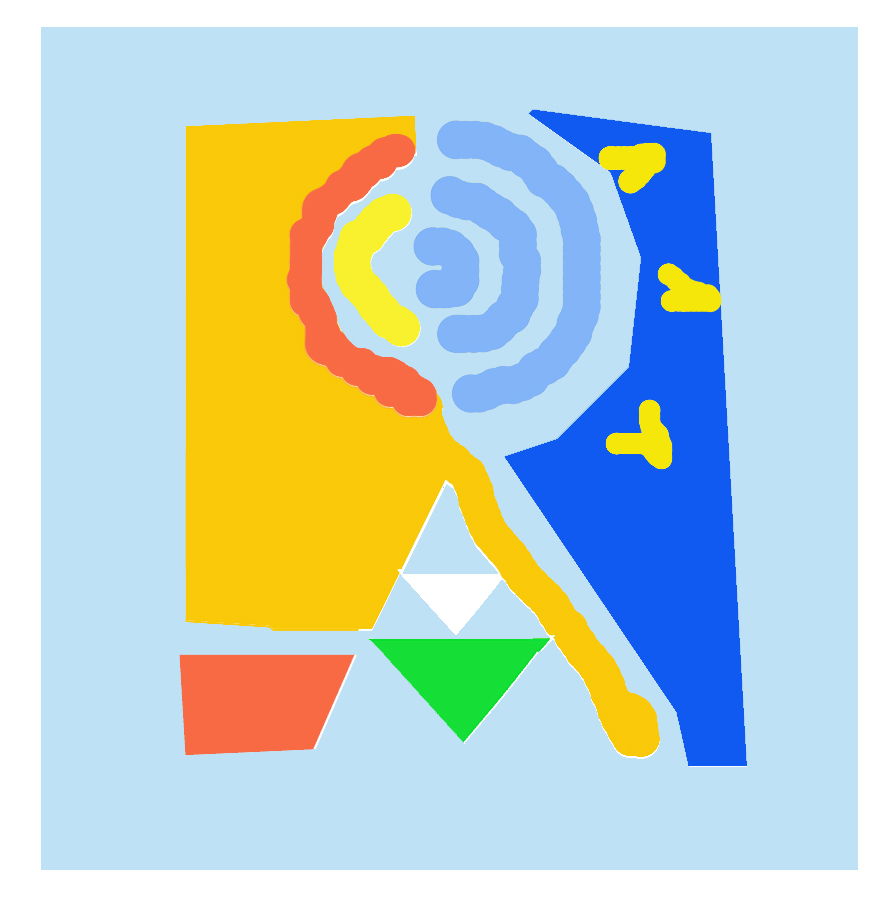 12 07, 928 55 07 44, Fax: 928 89 58 77